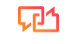 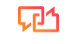 This is the official form to be included in the “Look this Artist” page, please fill in the following sections honestly and comprehensively. The form must be sent to the following email address: claudiaponto@ outlook.itName (real name can be omitted, write "private" to report it):Stage name: Provenance: How did you start your career as an artist?What was your source of inspiration?As an artist, how would you define yourself?A tip to give to other aspiring artists:For the section “Artists ready to work for you”.In addition to the interview, you will also need to include some quick information about your commissions (if you make them) in the email, such as:what you draw and don't draw, the price range (min-max) link to the galleries you want to promote.Also attach 5 of your favorite works + a self-portrait (any type is fine, even caricature).